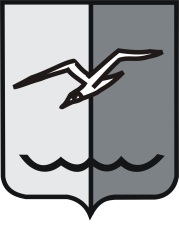 РОССИЙСКАЯ ФЕДЕРАЦИЯМОСКОВСКАЯ ОБЛАСТЬСОВЕТ ДЕПУТАТОВ ГОРОДА ЛОБНЯПОЛОЖЕНИЕО МОЛОДЕЖНОМ ПАРЛАМЕНТЕ ПРИ СОВЕТЕ ДЕПУТАТОВГОРОДА ЛОБНЯНастоящее Положение разработано в соответствии с Федеральным законом от 06.10.2003г. № 131-ФЗ «Об общих принципах организации местного самоуправления в Российской Федерации», Законом Московской области от 01.12.2003г. № 155/2003-ОЗ «О государственной молодежной политике в Московской области», Уставом города Лобня в целях привлечения молодежи к участию в общественно-политической жизни города Лобня.Общие положенияМолодежный парламент при Совете депутатов города Лобня (далее – Молодежный парламент) является постоянным общественным совещательным и консультативным органом представителей молодежи города Лобня. Молодежный парламент формируется при Совете депутатов города Лобня путем проведения молодежных выборов по мажоритарной избирательной системе в соответствии с Положением о выборах членов Молодежного парламента, утвержденным решением молодежной территориальной избирательной комиссии города Лобня (далее – Комиссия). Выборы назначаются решением Комиссии и проводятся не позднее 3 месяцев со дня принятия решения Советом депутатов об утверждении Положения о Молодежном парламенте. Молодежный парламент избирается сроком на 2 года. Пассивным избирательным правом обладают граждане Российской Федерации в возрасте от 14 до 30 лет включительно, проживающие на территории города Лобня, изъявившие желание принимать участие в деятельности Молодежного парламента. Активным избирательным правом обладают граждане Российской Федерации в возрасте от 14 до 30 лет включительно, проживающие на территории города Лобня. Молодежный парламент осуществляет свою деятельность в соответствии с федеральным законодательством, законодательством Московской области, нормативными правовыми актами органов местного самоуправления города Лобня, настоящим Положением и Положением о выборах членов Молодежного парламента. Официальное полное наименование Молодежного парламента – «Молодежный парламент при Совете депутатов города Лобня». Официальное сокращенное наименование Молодежного парламента – «Молодежный парламент города Лобня». Молодежный парламент является однопалатным. Молодежный парламент может иметь свою символику. Молодежный парламент не является юридическим лицом.  Деятельность Молодежного парламента основывается на принципах равноправия, добровольности, гласности, законности, самоуправления и коллегиальности. Члены Молодежного парламента осуществляют свою деятельность на общественных началах.Цели и задачи Молодежного парламентаОсновная цель Молодежного парламента – повышение правовой культуры молодежи и создание условий для вовлечения молодых людей в социально – политическую жизнь общества. Основными задачами деятельности Молодежного парламента являются: 1) поддержка созидательной и гражданской активности молодежи;2) 	содействие государственным органам и органам местного самоуправления в осуществлении государственной молодежной политики;3)	 взаимодействие с органами местного самоуправления города Лобня, Московским областным молодежным парламентом, общественными объединениями и иными организациями города Лобня в сфере разработки и реализации инициатив, направленных на защиту законных прав и интересов молодежи города Лобня, улучшение социально-экономического положения молодежи и всего местного сообщества в целом;4)	 представление интересов молодежи в Совете депутатов и Администрации города Лобня;5)	 участие в подготовке местных и региональных правовых актов, затрагивающих права и законные интересы молодежи;6) повышение электоральной активности молодежи;7) выявление и поддержка молодых людей, обладающих организаторскими способностями, лидерскими качествами;8) создание целостной системы отбора молодых людей для подготовки кадрового резерва в органы местного самоуправления. Состав Молодежного парламентаСостав Молодежного парламента утверждается решением Комиссии о результатах выборов членов Молодежного парламента.Установленная численность Молодежного парламента соответствует количеству депутатов Совета депутатов.Членами Молодежного парламента не могут быть:1)	 лица, признанные судом недееспособными или ограниченно дееспособными;2) лица, имеющие неснятую или непогашенную судимость;3) лица, имеющие двойное гражданство;4) лица, замещающие государственные должности Российской Федерации и Московской области, муниципальные должности муниципальных образований Московской области, должности государственных гражданской и муниципальной службы;5) члены молодежного Совета при Главе города Лобня;6) члены молодежных избирательных комиссий.3.4.Основания для прекращения членства в Молодежном парламенте:1) личное письменное заявление члена Молодежного парламента о добровольном выходе из его состава;2)	 неявка члена Молодежного парламента на три и более заседания Молодежного парламента в течение одного календарного года без уважительных причин;3)	выявление обстоятельств, делающих соблюдение требований, изложенных в пункте 3.3 настоящего Положения, невозможным;4)	смерть члена Молодежного парламента;5) 	признание судом члена Молодёжного парламента безвестно отсутствующим или объявленным умершим.3.5. В случае досрочного прекращения полномочий члена Молодежного парламента передача вакантного места осуществляется молодежной территориальной избирательной комиссией города Лобня зарегистрированному кандидату (не вошедшему в состав Молодежного парламента) из списка кандидатов в члены молодежного парламента набравшему наибольшее количество голосов по итогам выборов молодежного парламента (по соответствующему избирательному округу).Порядок избрания Молодежного парламентаВыборы членов Молодежного парламента организует и проводит Комиссия в соответствии с Положением о выборах членов Молодежного парламента.Решение Комиссии о результатах выборов членов Молодежного парламента направляется в Совет депутатов, Московский областной молодежный парламент, Молодежную Избирательную комиссию Московской области, а также подлежит официальному опубликованию.Молодежный парламент начинает свою деятельность со дня первого организационного заседания, которое должно состояться не позднее, чем через 10 дней со дня принятия Комиссией решения о результатах выборов Молодежного парламента. Полномочия Молодежного парламента5.1. Молодежный парламент имеет следующие полномочия:1)	взаимодействует в рамках своей компетенции с органами местного самоуправления города Лобня и их структурными подразделениями, с органами государственной власти Московской области, а также с иными организациями;2)	участвует в формировании концепции молодежной политики города Лобня;3)	разрабатывает, принимает и утверждает решения Молодежного парламента, осуществляет контроль за их исполнением;4)	проводит на заседаниях Молодежного парламента обсуждение проектов местных нормативных правовых актов, затрагивающих права и интересы молодежи, принимает решения о рекомендациях по этим проектам;5)	проводит мониторинги и социологические исследования, консультации, семинары, конференции и встречи с целью повышения правовой и политической культуры молодежи;6)	разрабатывает молодежные программы, содействует разработке и реализации программ общественных объединений, направленных на улучшение социально-экономического положения молодежи;7) 	принимает участие в организации и проведении мероприятий, проходящих на территории города Лобня;8)	осуществляет взаимодействие с Московским областным молодежным парламентом, молодежными парламентами иных муниципальных образований;9)	привлекает к своей работе консультантов и экспертов из числа представителей молодежных организаций, не являющихся членами Молодежного парламента.Структура Молодежного парламента6.1. Структуру Молодежного парламента составляют:1)	Председатель Молодежного парламента;2)	Заместители Председателя Молодежного парламента;3)	Секретарь Молодежного парламента;4)	Рабочие группы Молодежного парламента;5)	Консультанты Молодежного парламента.Председатель Молодежного парламентаРуководство деятельностью Молодежного парламента осуществляет Председатель Молодежного парламента.Председатель Молодежного парламента избирается сроком на 2 года, из числа членов Молодежного парламента на первом заседании Молодежного парламента. Председатель Молодежного парламента считается избранным, если за него проголосовало более половины от общего числа всех членов Молодежного парламента.Правом выдвижения кандидатов на должность Председателя Молодежного парламента обладают:1) Председатель Совета депутатов; 2) Депутат Совета депутатов;3) Член Молодежного парламента. При этом каждый субъект выдвижения вправе предложить только одну кандидатуру.Выдвинутые кандидатуры включаются в список в порядке поступления. После окончания выдвижения кандидатур на должность Председателя Молодежного парламента проводится их обсуждение.  Если два и более кандидатов на должность председателя Молодежного парламента наберут одинаковое максимальное количество голосов, среди этих кандидатов проводится второй тур голосования. Избранным считается кандидат, набравший во втором туре голосования большее число голосов по сравнению с другими кандидатами на должность Председателя Молодежного парламента.Полномочия Председателя Молодежного парламента прекращаются досрочно в следующих случаях:1) поступления письменного заявления о сложении полномочий члена Молодежного парламента;2) прекращения деятельности Молодежного парламента. Одновременно с принятием решения об отстранении от должности Председателя Молодежного парламента, принимается решение о переизбрании Председателя Молодежного парламента и назначается дата очередного заседания. 	Председатель Молодежного парламента осуществляет следующие полномочия: организует перспективное и текущее планирование деятельности Молодежного Парламента, контролирует ход выполнения планов его работы; осуществляет руководство подготовкой заседаний Молодежного парламента и вопросов, вносимых на его рассмотрение, утверждает проект повестки дня заседания Молодежного парламента; представляет Молодежный парламент во взаимоотношениях с органами государственной власти и органами местного самоуправления, региональными и местными отделениями политических партий, общественными объединениями, а также иными лицами, предприятиями, учреждениями и организациями;созывает заседания Молодежного парламента и председательствует на них;дает поручения заместителю Председателя, секретарю и членам Молодежного парламента; осуществляет контроль за реализацией решений Молодежного парламента;7) подписывает решения, протоколы, рекомендации, предложения, обращения, письма и запросы Молодежного парламента;8)  курирует деятельность рабочих групп Молодежного парламента;9)  обеспечивает доведение информации о деятельности Молодежного парламента до органов местного самоуправления города Лобня, органов государственной власти Московской области и всех членов Молодежного парламента;10) в рамках своей компетенции решает иные вопросы, отнесенные к деятельности Молодежного парламента.Заместитель Председателя Молодежного парламента8.1.	 Заместитель Председателя Молодежного парламента избирается на заседании Молодежного Парламента. Заместитель Председателя Молодежного парламента считается избранным, если за него проголосовало более половины от общего числа всех членов Молодежного парламента.8.2. Количество заместителей Председателя Молодежного парламента определяется председателем Молодежного парламента. 8.3.	Заместитель Председателя Молодежного парламента:1) по поручению Председателя Молодежного парламента ведет заседания Молодежного парламента; 2) по поручению Председателя Молодежного парламента выполняет отдельные его полномочия;3) курирует деятельность Рабочих групп Молодежного парламента.Секретарь Молодежного парламентаСекретарь Молодежного парламента избирается на заседании Молодежного парламента.Секретарь Молодежного парламента считается избранным, если за него проголосовало более половины от общего числа всех членов Молодежного парламента.9.2.	Секретарь Молодежного парламента:1) между заседаниями Молодежного парламента:-     ведет учет документов Молодежного парламента;-  оформляет и осуществляет доставку входящих и исходящих документов Молодежного парламента;-    доводит до сведения членов Молодежного парламента повестку днязаседаний Молодежного парламента;-  выдает членам Молодежного парламента материалы, подготовленные к заседанию Молодежного парламента;-    выполняет поручения Председателя Молодежного парламента;2) на заседаниях Молодежного парламента:-    ведет протокол заседания;-   ведет учет присутствующих на заседании членов Молодежного парламента и при изменении числа зарегистрированных членов сообщает об этом Молодежному парламенту;-    ведет запись желающих выступить;- представляет председательствующему сведения о записавшихся для выступления;- регистрирует запросы, вопросы, справки, сообщения и другие материалы членов Молодежного Парламента в качестве документов. 9.3.	Секретарём Молодежного парламента ведется учет посещения членами Молодежного Парламента заседаний Молодежного парламента.Рабочие группы Молодежного парламента10.1.	Для содействия в осуществлении принятых решений Молодежный парламент вправе создавать Рабочие группы.10.2.	Рабочие группы по мере необходимости формируются Молодежным парламентом из числа его членов, а также иных заинтересованных лиц.10.3.	Состав Рабочей группы назначается, а ее руководитель утверждается решением Молодежного парламента. Руководитель рабочей группы должен являться членом Молодежного парламента.10.4.	Задачи, объем и срок полномочий Рабочих групп определяются при их образовании.10.5.	Рабочая группа прекращает свою деятельность после выполнения возложенных на нее задач.Консультанты Молодежного парламента11.1.	В целях содействия деятельности Молодежного парламента, по решению Молодежного парламента, в Молодежный парламент на общественных началах могут привлекаться любые лица, обладающие необходимым практическим опытом, полезным для деятельности Молодежного парламента (далее – Консультанты).11.2.	Консультанты обладают правом совещательного голоса и могут присутствовать по приглашению Председателя Молодежного парламента на любых заседаниях Молодежного парламента и на заседаниях Рабочих групп Молодежного парламента.11.3.	Консультанты информируются о деятельности Молодежного парламента.11.4.	Число Консультантов не ограничено. Порядок работы Молодежного парламента12.1.	Работа Молодежного парламента осуществляется по утвержденному плану мероприятий, разрабатываемому Молодежным парламентом на год, на основе предложений членов Молодежного парламента. В план мероприятий могут вноситься изменения.12.2.	Первое заседание Молодежного парламента открывает и ведет Председатель Совета депутатов. 12.3.	На первом заседании в обязательном порядке решаются вопросы об избрании Председателя, Заместителя Председателя и Секретаря Молодежного парламента.12.4.	Очередные заседания Молодежного парламента проводятся не реже одного раза в квартал. 12.5.	Внеочередные заседания проводятся в случае необходимости по инициативе Председателя Совета депутатов, Председателя Молодежного парламента, либо по письменному требованию не менее 1/3 от установленного числа всех членов Молодежного парламента. Заседание Молодежного парламента правомочно, если на нем присутствуют не менее 2/3 от установленной численности Молодежного парламента.12.6.	Решения Молодежного парламента принимаются большинством голосов от числа присутствующих членов Молодежного парламента.12.7.	При принятии Молодежным парламентом решений в случае равного числа голосов «За» и «Против» голос Председателя Молодежного парламента является решающим.12.8.	На заседаниях Молодежного парламента могут присутствовать представители средств массовой информации и другие приглашенные лица, в случае если их присутствие предварительно согласовано Председателем Молодежного парламента.12.9.	Перед началом заседаний Секретарем Молодежного парламента проводится регистрация прибывших членов Молодежного парламента и приглашенных лиц. Данные о регистрации участников заседания заносятся в протокол заседания.12.10.	Каждое заседание Молодежного парламента начинается с утверждения его повестки, проект которой не менее чем за неделю до предполагаемого заседания формируется Председателем Молодежного парламента с учетом плана работы Молодежного парламента и инициатив членов Молодежного парламента. Проект повестки заседания Молодежного парламента должен содержать дату, время и место проведения заседания Молодежного парламента, вопросы, подлежащие рассмотрению с указанием докладчиков. До утверждения в проект повестки заседания Молодежного парламента могут вноситься изменения, касающиеся порядка рассмотрения вопросов, внесения дополнительных вопросов и исключения вопросов из повестки.12.11.	Молодежный парламент ежегодно отчитывается перед Советом депутатов о своей деятельности. Права члена Молодежного парламентаЧлен Молодежного парламента вправе:голосовать по рассматриваемым вопросам на заседании Молодежного парламента;вносить предложения по повестке дня заседания и по порядку его проведения;вносить предложения к проектам решений, рассматриваемым и принимаемым Молодежным парламентом;задавать вопросы выступающим, относящиеся к теме выступления или рассматриваемого вопроса;требовать постановки своих предложений на голосование;требовать повторного голосования в случаях нарушения правил голосования и ошибок при подсчете голосов;высказывать мнение по персональному составу создаваемых или созданных Молодежным парламентом Рабочих групп и кандидатурам лиц, избираемых на должности Молодежного парламента;ставить вопрос о необходимости разработки новых проектов решений Молодежного парламента;оглашать обращения, имеющие общественное значение.Обязанности члена Молодежного парламентаЧлен Молодежного парламента обязан:соблюдать действующее законодательство Российской Федерации, права и законные интересы граждан, Положение о Молодежном парламенте, повестку дня заседания Молодежного парламента и правомерные требования председательствующего на заседании Молодежного парламента;выступать только с разрешения председательствующего;регистрироваться и присутствовать на каждом заседании Молодежного парламента и участвовать в его работе;лично участвовать в работе заседаний Молодежного парламента, а также Рабочих групп Молодежного парламента, участником которых он является. При невозможности явки по уважительной причине заблаговременно предупредить Председателя Молодежного парламента, руководителя Рабочей группы Молодежного парламента о причине неявки;выполнять поручения Председателя Молодежного парламента в пределах его компетенции;соблюдать в своей деятельности и повседневной жизни нравственные нормы, принятые в обществе, и этические нормы поведения;Организационно-техническое содействие деятельности Молодежного парламента15.1.	Членство и работа в Молодежном парламенте строятся на принципах безвозмездности и добровольности.15.2. Организационно-методическое и материально-техническое обеспечение деятельности Молодежного парламента осуществляет Администрация города Лобня.Прекращение деятельности Молодежного парламентаДеятельность Молодежного парламента может быть прекращена в случаях:1) принятия большинством в 2/3 от общего количества членов Молодежного парламента решения о самороспуске Молодежного парламента;2) принятия Советом депутатов решения о роспуске Молодежного парламента или о прекращении его деятельности.Заключительные Положения17.1.	Молодежный парламент может вынести на рассмотрение Совета депутатов предложения о внесении изменений и дополнений в настоящее Положение. Предложения о внесении изменений в настоящее Положение выносится Совету депутатов, если за данное предложение проголосовало более 2/3 от всех членов Молодежного парламента.Глава города Лобня							Н.Н. Гречишников«28» 12. 2015г.Руководитель Администрациигорода Лобня				Е.В. СмышляевПринято решением № 207/54от 25.12.2015 года Совета депутатов города ЛобняВнесены изменения и дополнения решениями:от 16.12.2016г. № 107/5;от 23.05.2017г. № 268/14Совета депутатов города Лобня